BOARD MEETING EVALUATION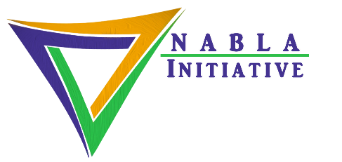 Name	Date of Meeting  	The board advance email (two weeks prior) had useful info to help me fulfill my governance responsibilities.The advice to have solitude time with God before meeting helped me attune to the Holy Spirit and the board.The spiritual activity of reading Scripture and sharing strengthened our board linked to each other and God.The agenda focused on strategic issues and had space for members to ask questions and express opinions.The dashboard enables the board to monitor faithful activities, fruitful outcomes, and prayer points.What did you like best about this meeting?What did you like least about this meeting?What suggestions do you have for how the quarterly?Other comments/suggestionsSTRONGLYAGREEAGREENEUTRALDISAGREESTRONGLYDISAGREESTRONGLYAGREEAGREENEUTRALDISAGREESTRONGLYDISAGREESTRONGLYAGREEAGREENEUTRALDISAGREESTRONGLYDISAGREESTRONGLYAGREEAGREENEUTRALDISAGREESTRONGLYDISAGREESTRONGLYAGREEAGREENEUTRALDISAGREESTRONGLYDISAGREE